Administrativ checklista: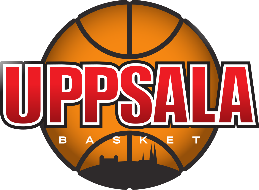 Coacher/lagföräldrar Uppsala Basket 2021/22AVTAL Stadslagscoachens arbetsuppgifter, rättigheter och skyldigheter gentemot Uppsala Basket framgår av det skriftliga coachavtal som upprättats med huvudansvarig coach för laget.BELASTNINGSREGISTERAlla ledare i Uppsala Basket måste ta ut ett utdrag från belastningsregistret på polisens hemsida. Länk: https://polisen.se/tjanster-tillstand/belastningsregistret/ovrigt-arbete-och-kontakt-med-barn/Fyll i, skicka in till polisen. När ni får brevet får ni inte öppna det utan det ska göras av ansvarig personal från Uppsala Baskets kansli. Gör gärna detta snarast för att hinna få hem brevet i god tid innan den nya säsongen börjar.BOKNING TRÄNINGSTIDERTräningstider erhålls av föreningen senast under augusti månad. Om du av en eller annan anledning ställer in en träning är det viktigt att du meddelar kansliet om detta. Något annat lag kan då få möjlighet att använda den tiden. Aktuell hallbokning hittas här: https://ibgo.uppsala.seBOLLARDe flesta spelare har egen boll. Nya knattespelare i de yngsta åldrarna erhåller 1 boll i storlek 5 efter sin första betalning.Bollstorlek per ålder och kön: Dam: –U12: Storlek 5. U13–senior: Storlek 6Herr: –U12: Storlek 5. U13–U14: Storlek 6. U15–senior: Storlek 7.COACHKLÄDERCoachen/ledaren ska använda den eventuella tränings- och matchutrustning som Uppsala Basket tillhandahåller i enlighet med avtal med sponsorer. COACHARVODEErhålls enligt överenskommelse med föreningen. Du får coacharvode baserat på vilket lag du har, vilken erfarenhet/utbildning du har och vilken uppgift som tränare du har.DOMARBETALNINGARAll domarbetalning i Stockholmsserien och Svea sker av kansliet.DOPNINGInformation om dopningsklassade preparat finns att läsa på Svenska basketbollförbundets hemsida. Särskilt intyg ska fyllas i av läkare om en spelare använder dopningsklassat preparat. Originalet ska lämnas till kansliet samt kopia insändas till SBBF.DRÄKTERMatchställ erhålls av föreningen. Vi använder varumärket CRAFT under perioden 2021–2025.FÖRSÄKRINGI medlemsavgiften ingår en olycksfallsförsäkring hos Folksam. Läs mer här: https://www.folksam.se/forsakringar/idrottsforsakring/basket Kläder och värdesaker som försvinner eller förstörs i samband med träning eller match täcks inte av försäkringen.FÖRÄLDRAMÖTEAlla lag bör ha ett första föräldramöte senast under september månad. Då ordnas de praktiska sakerna som behöver fungera runt laget; Lagförälder, ekonomiansvarig, sekretariatansvarig etc.KANSLIETUppsala Baskets kansli ligger i USIF Arena i Rosendal. Adress: Torgny Segerstedts Allé 2, 756 44, Uppsala. Mejl till kansliet: kansli@uppsalabasket.seLAGET.SEEfter varje sammankomst (träning, match, möte etc) prickas närvaron in online, via appen eller på datorn. Inloggningsuppgifter får ni av kansliet. OBS: Ni behöver förnamn, efternamn och hela personnumret för att lägga in en ny spelare i systemet. På laget.se lägger ni även in ert tränings- och matchsschema samt ”kallar” till match.LICENSER & IDROTTONLINEAlla spelare måste licensieras för att få spela i Stockholmsserier och förbundsserier (SM, RM, basketettan). Det krävs för att försäkringen ska gälla vid skada. Inför varje säsong måste uppgifterna på laget.se föras över till Idrottonline (här sker licensieringen gentemot RF). Två system – samma jobb.LÄKAREFöreningen har ett samarbete med Ashkan Kiani på Nyby vårdcentral. Mer info finns på uppsalabasket.seMATCHÄNDRINGKontakta alltid kansliet om du måste ändra någon matchtid. OBS: Matchflyttar sker endast då det är absolut nödvändigt eftersom varje matchflytt innebär en kostnad gentemot förbundet. Fram till 31 augusti är det kostnadsfritt att flytta matcher, och matchflyttar görs alltid i samråd med kansliet.MEDLEMS- OCH TRÄNINGSAVGIFTHåll laget.se uppdaterat med rätt spelare och rätt kontaktuppgifter eftersom föreningen fakturerar medlems- och träningsavgift via laget.se – vi vill inte att fel spelare ska få fel faktura. OBS: Det är inte tillåtet att spela match eller träna med spelare som inte är medlemmar (försäkringsfråga). Prova på-träningar får ske, men under begränsad period (2–3 tillfällen).NYCKLARDen som kvitterar ut nycklar är personligen ansvarig för att de återlämnas efter avslutad säsong. Nycklar måste personligen hämtas ut på kansliet.RESULTATRAPPORTERINGDomarna ansvarar för att resultaten rapporteras in till Stockholmsserierna. I händelse av att resultat inte inkommit, skicka ett mejl till info@stbbf.seSEKRETARIATHemmalaget (oavsett spelplats) ser till att det finns sekretariat (sekreterare, tidtagare och ev 24-sek-tidtagare) vid hemmamatcherna i Stockholmsserien och Svea. Från och med U15-året är det krav att det finns en 24-sekunderstidtagare. Internutbildning sker vanligtvis inför varje säsongsstart, samt fortlöpande.SJUKGYMNASTFöreningen har samarbete med Fredrik Elvsborg på Nyby vårdcentral. Mer info finns på uppsalabasket.seSJUKVÅRDSVÄSKALagen erhåller en (1) sjukvårdsväska per säsong från föreningen. Mer information kommer från kansliet.UNGDOMS-RM OCH UNGDOMS-SMFrån och med U15 deltar Uppsala Baskets stadslag i Riksmästerskapen (RM) och Svenska mästerskapen (SM). Åldersindelningen: U15, U16, U17, U19, U21. Vid SM-omgångar i Uppsala ansvarar lagen själva för tillsättningen av sekretariat, samt att utse ”matchens lirare” i varje match och även utse ”omgångens lirare”. Kansliet ordnar med matchens lirare-t-shirts och omgångens lirare-t-shirt samt bistår med en grund till ett matchprogram och ett utskick till inbjudna lag.UTBILDNINGFöreningen står för alla ledarutbildningskostnader. UTLANDSRESOROm lagen deltar i turneringar utomlands måste turneringens sanktioneras av Svenska basketförbundet. Detta för att försäkringen ska gälla. Kontakta föreningens kansli i god tid innan ni funderar på att delta i en turnering utomlands.UTRUSTNINGVid behov/köp av basketkläder, bollar och annan träningsutrustning hänvisar vi till Uppsala Baskets egen webbshop. Mer info finns på uppsalabasket.se-----------------------------ÖVRIGTErsättare: Skulle du som coach bli sjuk/skadad eller av någon annan anledning inte kunna komma till träning/match är du skyldig att i möjligaste mån själv ordna en ersättare. Endast i yttersta nödfall får en träning ställas in, och i så fall måste alla spelare meddelas i god tid.Hallar: Händer något i hallen som bör rapporteras kontaktar du kansliet. Skulle det vara fel på kodlåsningen går det att ringa jouren. MEN: Det är inte tillåtet att ringa jouren om man själv har glömt nyckeln. I sådana fall kommer utryckningskostnaden att debiteras den ledare som ringt.